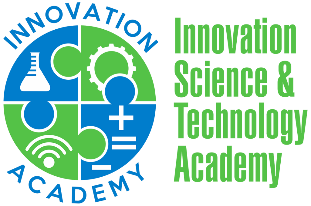 Vision Statement To develop globally conscious student innovators.Mission StatementInnovation Science & Technology Academy Charter School will develop talented student innovators using a cutting-edge curriculum with the collaborative support of staff, parents, and community. The collaborative culture and healthy school climate will foster personalized learning and ignite the power of imagination and creativity in our students, who will grow to be critical thinkers, problem solvers, and agents of changeBoard Meeting Norms(a) Be prepared, present, and open minded (b) Start and end on time (c) Treat each other with dignity & respect (d) Listen first to understand (e) Students first, student last (f) Be genuine with each other about ideas, challenges and feelings (g) Support and work as a team to achieve the school goalsAgenda ItemsCall to Order & WelcomeVision, Mission, & NormsAdoption of Agenda Approval of Board Minutes from September 13, 2020Conflict of InterestNEO Observation   Executive Director Report & UpdatesRecruitment & EnrollmentProcurementFair and Open HiringReady to Open ChecklistSchool DonationSchool Space LeaseFinancial Manager/Treasurer ReportBoard Training Check-In-Due by December 2020Other Matters/QuestionsUpcoming Agenda Adjournment of Meeting NEO Charter School AuthorizerINNOVATION ACADEMY SCHOOL BOARD MEETING AGENDA  10/9/2020